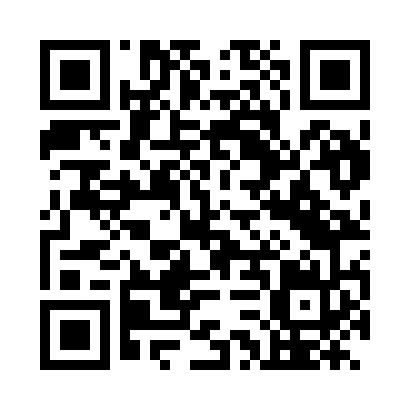 Prayer times for Ponferrada, SpainWed 1 May 2024 - Fri 31 May 2024High Latitude Method: Angle Based RulePrayer Calculation Method: Muslim World LeagueAsar Calculation Method: HanafiPrayer times provided by https://www.salahtimes.comDateDayFajrSunriseDhuhrAsrMaghribIsha1Wed5:317:212:237:219:2711:102Thu5:297:192:237:229:2811:123Fri5:277:182:237:229:2911:134Sat5:257:172:237:239:3011:155Sun5:237:152:237:249:3111:176Mon5:217:142:237:249:3211:187Tue5:197:132:237:259:3311:208Wed5:177:122:237:269:3511:229Thu5:167:112:237:269:3611:2310Fri5:147:092:237:279:3711:2511Sat5:127:082:237:279:3811:2612Sun5:107:072:237:289:3911:2813Mon5:097:062:237:299:4011:3014Tue5:077:052:237:299:4111:3115Wed5:057:042:237:309:4211:3316Thu5:037:032:237:319:4311:3517Fri5:027:022:237:319:4411:3618Sat5:007:012:237:329:4511:3819Sun4:597:002:237:329:4611:3920Mon4:576:592:237:339:4711:4121Tue4:566:592:237:339:4811:4322Wed4:546:582:237:349:4911:4423Thu4:536:572:237:359:5011:4624Fri4:516:562:237:359:5111:4725Sat4:506:552:237:369:5211:4926Sun4:496:552:247:369:5311:5027Mon4:476:542:247:379:5411:5128Tue4:466:532:247:379:5411:5329Wed4:456:532:247:389:5511:5430Thu4:446:522:247:389:5611:5531Fri4:436:522:247:399:5711:57